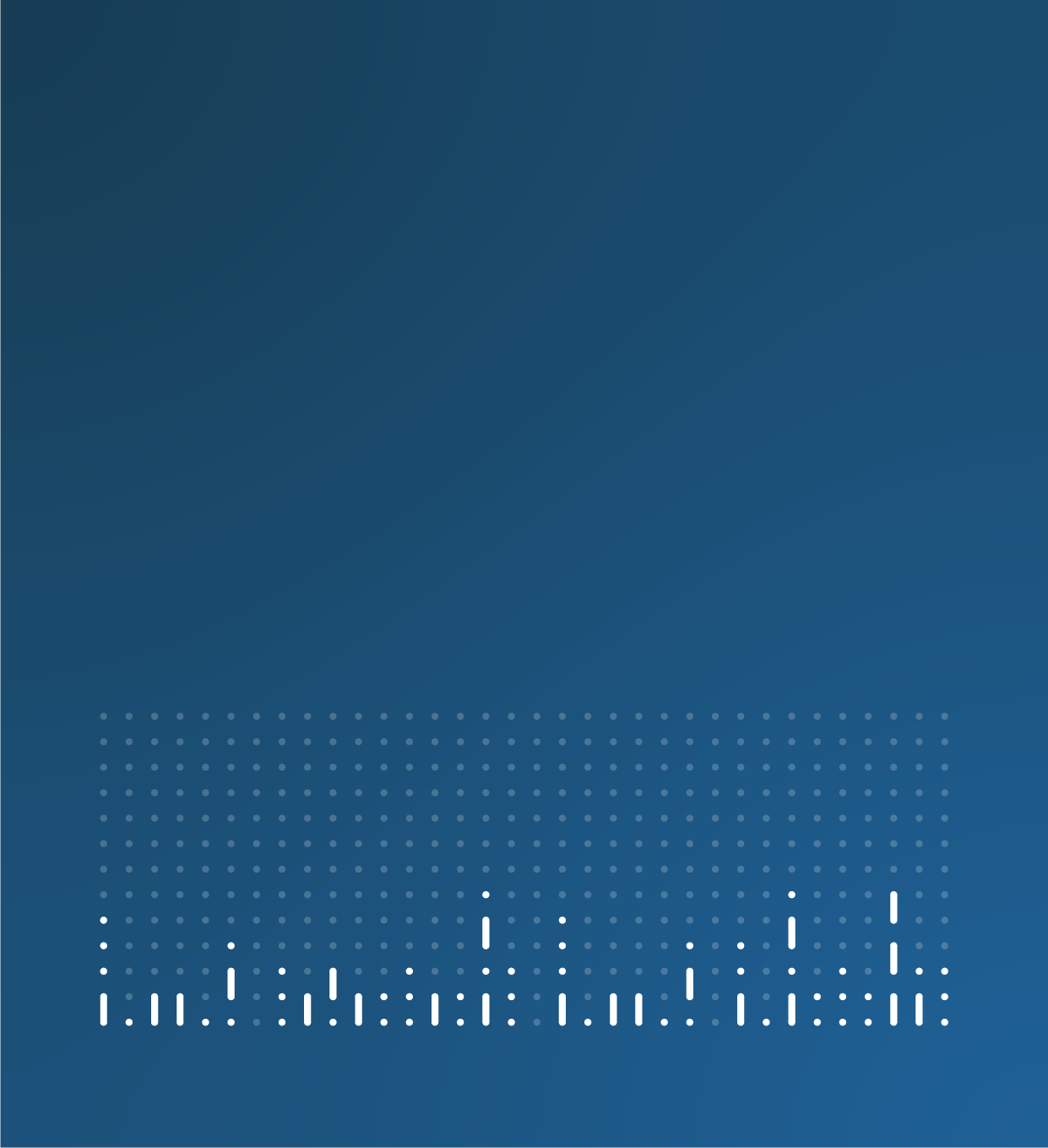 Secure Research Service and Integrated Data Service annual user experience  survey 2024Office for National Statistics5 March 2024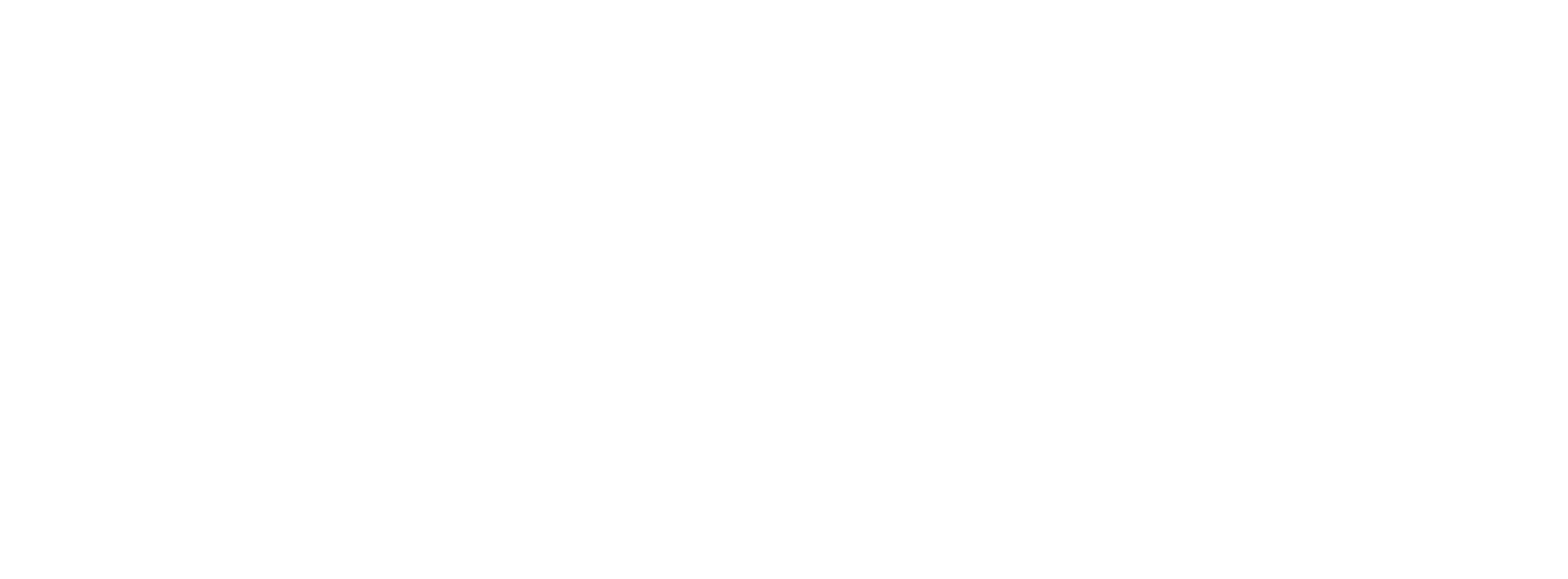 General information Why we are engaging? We are seeking feedback from existing and potential users of the Secure Research Service (SRS) and Integrated Data Service (IDS). By better understanding how you manage your research and analyses, we can make sure that your views are heard as we develop our services. Find out more about the SRS and the IDS on our websites.Engagement details Issued: 5 March 2024Respond by: 23:59 on 16 April 2024Enquiries to IDS Analytical Insights teamEmail: IDS.Impact@ons.gov.ukAfter the surveyAnonymised results will be circulated internally to improve our services. Findings of interest to the research community will be included in SRS and IDS user newsletters.How to respondWe welcome input to the survey from current and potential users of our secure data services, the SRS and IDS. Users must be accredited researchers under the Digital Economy Act 2017 (DEA), which allows researchers to carry out analysis and produce outputs on projects You can respond by completing the online questionnaire on our consultation and engagement platform. You can also respond by email or post, using the downloadable version of this questionnaire.  Postal address:  Analytical Insights team, Service Operations Integrated Data ServiceData Capability Directorate1st Floor, Data Block Office for National Statistics Government BuildingsCardiff RdNewport NP10 8XGConfidentiality and data protectionWe aim to be as open as possible in our decision-making process. As part of this, we plan to circulate to SRS and IDS users, an anonymised summary of the responses we receive. We will not publish the personal name of any respondent. Names of individuals, organisations and groups will not be linked to any comments that you give.   Please be aware that, as a public authority, we are subject to the Freedom of Information Act and can never completely guarantee that names and responses will not be published.  We will not publish personal contact details, such as email addresses. To find out more, read our Privacy Policy: Privacy - Office for National Statistics - Citizen Space (ons.gov.uk)  Quality assurance If you have any complaints about the way this engagement has been conducted, please email: external.affairs@ons.gov.uk. OverviewWe are seeking feedback from existing and potential users of the Secure Research Service (SRS) and Integrated Data Service (IDS). By better understanding how you manage your research and analyses, we can make sure that your views are heard as we develop our services. Find out more about the SRS and the IDS on our websites.QuestionsData needs as an analyst1. Are you a researcher or data analyst? (Required)   ☐  Yes    ☐  No [IF NO THEN ROUTE TO END – Thank you (1)]Your sector2. Which sector do you work in?(Required)   ☐  Academia [ROUTE TO Q4]   ☐  Public sector (central government department or devolved      administration) [ROUTE TO Q3]   ☐  Public sector (local authority or other) [ROUTE TO Q4]   ☐  Third sector or voluntary (not for profit) [ROUTE TO Q4]   ☐  Private sector [ROUTE TO Q4] Your analyst statusAre you a government badged analyst?   ☐  Yes   ☐  No Your use of data4. Which of the following types of data do you use or would like to use for analysis?In which thematic research areas do you or would you use these data sources? Please select all that apply.  ☐  Births and mortality   ☐  Business and industry   ☐  Crime and justice   ☐  Economy and trade   ☐  Economic output and productivity   ☐  Education, training and skills   ☐  Employment and labour market   ☐  Environment, housing and infrastructure (including transport)   ☐  Health, social care and wellbeing   ☐  Migration   ☐  Personal and household finances  ☐  Population and social insights (such as social mobility, equality, inclusion)   ☐  Other, please specifyClick or tap here to enter text. Please provide details of any new data sources you require for future analysis.Click or tap here to enter text.Accreditation7. Are you an accredited researcher, under the UK Digital Economy Act (DEA) 2017?(Required)  ☐  Fully accredited [ROUTE TO Q8]  ☐  Provisional [ROUTE TO Q8]  ☐  Peer reviewer [ROUTE TO Q8]  ☐  No, but plan to be [ROUTE TO ‘Your knowledge and expectations of the IDS’ Q42]   ☐  No, and don't plan to be [ROUTE TO END – Thank you (2)]Have you applied for, or renewed, your accredited researcher status in the past 12 months? (Required)  ☐  Yes [ROUTE TO Q9]  ☐  No [ROUTE TO Q10]How satisfied are you with the following aspects of becoming an accredited researcher? The platforms you useHave you used the Secure Research Service (SRS) in the past 12 months?  (Required)  ☐  Yes [ROUTE TO Q11]  ☐  No [ROUTE TO Q12]How long have you been using the SRS?  ☐  Less than 2 years   ☐  2 to 5 years   ☐  More than 5 years12. Have you used any of these trusted research environments in the past 12 months to access secure data?Please select all that apply.(Required)   ☐  The NHS England Secure Data Environment (SDE)  ☐  Northern Ireland Statistics and Research Agency (NISRA) Research Support Unit (RSU)  ☐   Secure Anonymised Information Linkage (SAIL) Databank  ☐  Scotland electronic Data Research and Innovation Service (eDRIS)  ☐  UK Data Service SecureLab  ☐  None of the above  ☐  Other secure environment, please specifyClick or tap here to enter text.13. Have you used the IDS in the past 12 months to access secure data?(Required)  ☐  Yes [ROUTE TO Q26]  ☐  No [ROUTE TO Q14]Experience of using the SRS14. Have you applied for an accredited project in the last 12 months for use in the SRS?(Required)  ☐  Yes [ROUTE TO Q15]  ☐  No, but planning to [ROUTE TO [ROUTE TO ‘Your knowledge and      expectations of the IDS’ Q42]  ☐  No, and not planning to [ROUTE TO [ROUTE TO ‘Your knowledge and expectations of the IDS’ Q42]15. How satisfied are you with project accreditation?16. How satisfied are you with the secure data made available?Data and metadata in SRS17. How satisfied are you with the following aspects of the SRS?Connectivity and platform18. How satisfied are you with the following aspects of the SRS?Statistical outputs19. How satisfied are you with opportunities for collaboration when using the SRS?20. How satisfied are you with the following aspects of the SRS?Analytical opportunities21. Through the use of the SRS have you improved your capability or skills?Improving capability and skills22. How likely is it that you would recommend our services?(Required)    Not at 									    Extremely   all likely										likely		0	1	2	3	4	5	6	7	8	9	10		☐	☐	☐	☐	☐	☐	☐	☐	☐	☐	☐23. Please provide any comments on your experience of using the SRS.Click or tap here to enter text.[ROUTE TO Q42, Your knowledge and expectations of the IDS]The platforms you use24. Have you used any of these trusted research environments in the past 12 months to access secure data?Please select all that apply.(Required)   ☐  The NHS England Secure Data Environment (SDE)  ☐  Northern Ireland Statistics and Research Agency (NISRA) Research Support Unit (RSU)  ☐   Secure Anonymised Information Linkage (SAIL) Databank  ☐  Scotland electronic Data Research and Innovation Service (eDRIS)  ☐  UK Data Service SecureLab  ☐  None of the above  ☐  Other secure environment, please specifyClick or tap here to enter text.25. Have you used the IDS in the past 12 months to access secure data?(Required)   ☐  Yes [ROUTE TO Q26]  ☐  No [ROUTE TO [ROUTE TO ‘Your knowledge and expectations of the IDS’ Q42]Experience of using the IDS26. Have you applied for an accredited project in the last 12 months for use in the IDS?(Required)  ☐  Yes [ROUTE TO Q27]  ☐  No, but planning to [ROUTE TO [ROUTE TO ‘Your knowledge and      expectations of the IDS’ Q42]  ☐  No, and not planning to [ROUTE TO [ROUTE TO ‘Your knowledge and expectations of the IDS’ Q42]27. What date did you first start using the IDS platform?Please estimate the Day (dd) if unknown(Required)Day (dd) - Month (mm) - Year (yyyy) 28. How satisfied are you with project accreditation?29. Why did you use the IDS?Please select all that apply.(Required)   ☐  Approached to be an early adopter   ☐  Collaborating with others already using it   ☐  Could not get the data elsewhere   ☐  Transition from another data platform (for example, SRS or other platforms) 30. How satisfied are you with the secure data made available?Data and metadata in IDS31. Are there any particular types of metadata you need prior to designing your analyses or while on the IDS Hub?Click or tap here to enter text.32. How satisfied are you with the following aspects of the IDS?Connectivity and platform33. How satisfied are you with the following aspects of the IDS?Statistical outputs34. How satisfied are you with opportunities for collaboration when using the IDS?35. How satisfied are you with the following aspects of the IDS?Analytical opportunities36. Through the use of the IDS have you improved your capability or skills?Improving capability and skillsClick or tap here to enter text.37. Regarding dissemination of results or findings from your project in the IDS, how could the IDS support this in future?Click or tap here to enter text.38.  Compared to other secure environments you have used, how did you find the IDS?(Required)   ☐  Overall less effective    ☐  About the same  ☐  Overall more effective39. What type of statistical methods (code and documentation) would you like to be able to access for your analyses?ONS maintains a Statistical Methods Library (SML) that is a set of approved statistical methods for use by analysts: Statistical Methods Library - Office for National Statistics (ons.gov.uk) Click or tap here to enter text.40. How likely is it that you would recommend our services?(Required)    Not at 									    Extremely   all likely										likely		0	1	2	3	4	5	6	7	8	9	10		☐	☐	☐	☐	☐	☐	☐	☐	☐	☐	☐41. Please provide any comments on your experience of using the IDS.Click or tap here to enter text.[GO TO Q47, IDS Engagement activities]Your knowledge and expectations of the IDS42. Are you aware of the IDS and its capabilities?  (Required)  ☐  Yes, both the IDS and its capabilities  ☐  No, aware of the IDS but not how it can be used  ☐  No, not aware of the IDS or its capabilities43. How confident do you feel with the following analytical activities? 44. Are you expecting to use the IDS in the next year? (Required)  ☐  Yes, it is the only place I can access data I need for my analysis  ☐  Yes, I have been invited to transition from SRS  ☐  Yes, other reason  ☐  No, I plan to use an alternate secure environment for my analyses  ☐  No, I don't plan to use any secure environment for my analyses45. Do you plan to use the TryDS Project Space to experience the IDS platform before initiating a project?(Required)  ☐  Yes  ☐  No  ☐  Not aware of TryDS46. Please feel free to provide any additional comments around what you know about or have heard about IDS.Click or tap here to enter text.IDS engagement activities47. How informative do you find the following IDS engagement activities?48. What engagement activities would you like to see us develop in 2024?Click or tap here to enter text.49. Do you wish to be involved in or contacted about any of the following activities for the IDS?Please select all that apply.  ☐   User needs gathering   ☐   User testing   ☐   User Community of Interest (planned)   ☐   Hackathons   ☐   Statistical Methods Library   ☐   IDS Service Updates(Required)  ☐   I confirm that I wish to be involved in or contacted about the above activities for the IDS [ROUTE TO Q50]  ☐   I do not wish to be involved in or contacted about the above activities forthe IDS. [ROUTE TO Thank you (2)]50. Please provide your email address if you wish to be involved with user needs gathering, testing aspects of the IDS, or other activity.For further information on how your data is handled, please refer to our privacy policy.Click or tap here to enter email.Thank you (1)This survey is intended for completion by researchers and data analysts, but many thanks for your interest in the SRS and IDS.Thank you (2)Many thanks for taking the time to respond to our survey.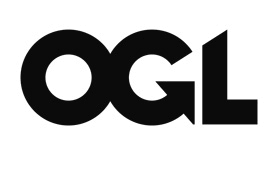 © Crown copyright 2024 This publication is licensed under the terms of the Open Government Licence v3.0 except where otherwise stated. To view this licence, visit nationalarchives.gov.uk/doc/open-government-licence/version/3 or write to the Information Policy Team, The National Archives, Kew, London TW9 4DU, or email: psi@nationalarchives.gsi.gov.uk.Where we have identified any third-party copyright information you will need to obtain permission from the copyright holders concerned.(Required)Have used or currently useDo not use but would like to useDo not or would not useStandalone survey data☐☐☐Linked survey data☐☐☐Standalone administrative data	☐☐☐Linked administrative data	☐☐☐Commercial data ☐☐☐International data☐☐☐(Required)Very dissatisfiedDissatisfied Neither satisfied or dissatisfiedSatisfiedVery satisfiedN/AEase of using the Research Accreditation System (RAS) to submit your application☐☐☐☐☐☐Ease of renewing your accredited status☐☐☐☐☐☐Safe Researcher Training provided by the ONS	☐☐☐☐☐☐Online test process after Safe Researcher Training	☐☐☐☐☐☐Helpfulness of the support teams involved in the application process☐☐☐☐☐☐(Required)Very dissatisfiedDissatisfied Neither satisfied or dissatisfiedSatisfiedVery satisfiedN/AApplying for an accredited research project☐☐☐☐☐☐Making changes to your project after accreditation☐☐☐☐☐☐The length of time it took from starting to final approval	☐☐☐☐☐☐The response time to answer queries	☐☐☐☐☐☐Ease of requesting the data you need☐☐☐☐☐☐(Required)Very dissatisfiedDissatisfied Neither satisfied or dissatisfiedSatisfiedVery satisfiedN/ARange☐☐☐☐☐☐Quality☐☐☐☐☐☐Timeliness (such as new data releases and refreshes)☐☐☐☐☐☐Coverage☐☐☐☐☐☐Availability of linked data☐☐☐☐☐☐Metadata available prior to application (SRS metadata catalogue)☐☐☐☐☐☐Metadata available in the SRS environment ☐☐☐☐☐☐(Required)Very dissatisfiedDissatisfied Neither satisfied or dissatisfiedSatisfiedVery satisfiedN/ASetting up your Assured Organisational Connectivity (AOC)☐☐☐☐☐☐Data access platform and technology☐☐☐☐☐☐Analytical tooling available☐☐☐☐☐☐Ingest of your own or your team's code☐☐☐☐☐☐Ingest of your own or team's data☐☐☐☐☐☐(Required)Very dissatisfiedDissatisfied Neither satisfied or dissatisfiedSatisfiedVery satisfiedN/AThe SRS outputs clearance process)☐☐☐☐☐☐Knowledge about how to correctly cite the data used☐☐☐☐☐☐(Required)Very dissatisfiedDissatisfied Neither satisfied or dissatisfiedSatisfiedVery satisfiedN/ACollaboration with colleagues or stakeholders inside your organisation☐☐☐☐☐☐Collaboration with colleagues or stakeholders outside of your organisation☐☐☐☐☐☐(Required)Very dissatisfiedDissatisfied Neither satisfied or dissatisfiedSatisfiedVery satisfiedN/AObtaining new insights through use of linked data ☐☐☐☐☐☐Creating new statistics☐☐☐☐☐☐Employing innovative methodologies☐☐☐☐☐☐Sharing code that you have created in the SRS with others☐☐☐☐☐☐Using existing code☐☐☐☐☐☐(Required)Not at all improvedNot much improved Somewhat improvedVery much improvedN/AData management☐☐☐☐☐Analytical capability or coding☐☐☐☐☐Statistical Disclosure Control awareness☐☐☐☐☐Other, please specify☐☐☐☐☐(Required)Very dissatisfiedDissatisfied Neither satisfied or dissatisfiedSatisfiedVery satisfiedN/AApplying for an accredited research project☐☐☐☐☐☐Making changes to your project after accreditation☐☐☐☐☐☐The length of time it took from starting to final approval	☐☐☐☐☐☐The response time to answer queries	☐☐☐☐☐☐Ease of requesting the data you need☐☐☐☐☐☐(Required)Very dissatisfiedDissatisfied Neither satisfied or dissatisfiedSatisfiedVery satisfiedN/ARange☐☐☐☐☐☐Quality☐☐☐☐☐☐Timeliness (such as new data releases and refreshes)☐☐☐☐☐☐Coverage☐☐☐☐☐☐Availability of indexed data☐☐☐☐☐☐Metadata available prior to application (for example, on the IDS website)☐☐☐☐☐☐Metadata available during project application process☐☐☐☐☐☐Metadata available in the IDS Hub☐☐☐☐☐☐Metadata available in the Google Cloud Platform limited)☐☐☐☐☐☐(Required)Very dissatisfiedDissatisfied Neither satisfied or dissatisfiedSatisfiedVery satisfiedN/ASetting up your Assured Organisational Connectivity (AOC) and Cloudflare☐☐☐☐☐☐Technical Support☐☐☐☐☐☐Data access platform and technology☐☐☐☐☐☐Analytical tooling available☐☐☐☐☐☐IDS Hub Data Catalogue☐☐☐☐☐☐The IDS GitHub available☐☐☐☐☐☐User guidance available☐☐☐☐☐☐The new TryDS environment to experience the platform prior to use☐☐☐☐☐☐Ingest of your own or your team's code☐☐☐☐☐☐Ingest of your own or team's data☐☐☐☐☐☐The Statistical Methods Library (Beta)☐☐☐☐☐☐(Required)Very dissatisfiedDissatisfied Neither satisfied or dissatisfiedSatisfiedVery satisfiedN/AThe IDS outputs clearance process)☐☐☐☐☐☐Knowledge about how to correctly cite the data used☐☐☐☐☐☐(Required)Very dissatisfiedDissatisfied Neither satisfied or dissatisfiedSatisfiedVery satisfiedN/ACollaboration with colleagues or stakeholders inside your organisation☐☐☐☐☐☐Collaboration with colleagues or stakeholders outside of your organisation☐☐☐☐☐☐(Required)Very dissatisfiedDissatisfied Neither satisfied or dissatisfiedSatisfiedVery satisfiedN/AUsing any of the methods on the Statistical Methods Library (SML) for your analyses☐☐☐☐☐☐Obtaining new insights through use of linked data ☐☐☐☐☐☐Creating new statistics☐☐☐☐☐☐Employing innovative methodologies☐☐☐☐☐☐Using existing code☐☐☐☐☐☐Sharing code that you have created in the SRS with others☐☐☐☐☐☐(Required)Not at all improvedNot much improved Somewhat improvedVery much improvedN/AData management skills☐☐☐☐☐Analytical capability or coding skills☐☐☐☐☐Statistical Disclosure Control awareness☐☐☐☐☐Other, please specify☐☐☐☐☐(Required)UsefulNot useful Feature results on the IDS website☐☐Feature a case study in the IDS newsletter☐☐Other, please specify☐☐(Required)I cannot use and do not wish toI cannot use, but I am learningSomewhat confidentVery confidentData manipulation with SQL☐☐☐☐Coding in Python☐☐☐☐Coding in R☐☐☐☐Managing code using Git☐☐☐☐Working collaboratively using Git☐☐☐☐(Required)Not awareI don't attend or readNot informativeSomewhat informativeVery informativeRegular or ad hoc IDS service updates☐☐☐☐☐Standalone SRS to IDS transition communications☐☐☐☐☐IDS website☐☐☐☐☐